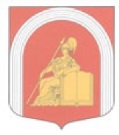 ВНУТРИГОРОДСКОЕ МУНИЦИПАЛЬНОЕ ОБРАЗОВАНИЕ ГОРОДА ФЕДЕРАЛЬНОГО ЗНАЧЕНИЯ САНКТ-ПЕТЕРБУРГА муниципальный округАКАДЕМИЧЕСКОЕМУНИЦИПАЛЬНЫЙ СОВЕТШЕСТОГО СОЗЫВАРЕШЕНИЕ в форме протокольной записи № 2-37п-6-2023Выписка из протокола заседания Муниципального Совета №                                               состоявшегося  «21 » марта 2023 года 				                     О рассмотрении отчетов депутатов за 2022 годВ целях обеспечения реализации подпункта 2 пункта 5 статьи 4 Закона Санкт-Петербурга от 03.10.2008 N537-94 "О гарантиях осуществления полномочий депутата муниципального совета внутригородского муниципального образования города федерального значения Санкт-Петербурга, члена выборного органа местного самоуправления в Санкт-Петербурге, выборного должностного лица местного самоуправления в Санкт-Петербурге", статей 39 и 41 Устава внутригородского муниципального образования города федерального значения Санкт-Петербурга муниципальный округ Академическое, в соответствии с решением Муниципального Совета от 28.03.2017 года N163-29п-5-2017 "Об утверждении Порядка проведения депутатами Муниципального Совета отчетов перед избирателями", Муниципальный СоветРЕШИЛ:Принять отчет депутатов (Белова Евгения Валерьевича, Васильевой Любови Николаевны, Леонова Алексея Степановича, Моисеева Дмитрия Александровича, Пыжика Игоря Григорьевича), избранных по избирательному округу N 49, за 2022 год согласно Приложению 1 к настоящему решению; признать деятельность депутатов (Белова Евгения Валерьевича, Васильевой Любови Николаевны, Леонова Алексея Степановича, Моисеева Дмитрия Александровича, Пыжика Игоря Григорьевича) в 2022 году удовлетворительной.Принять отчет депутатов (Васильева Филиппа Алексеевича, Ивановой Елены Григорьевны, Мельниковой Вероники Вадимовны, Морозова Александра Валерьевича), избранных по избирательному округу N 50, за 2022 год согласно Приложению 2 к настоящему решению; признать деятельность депутатов (Васильева Филиппа Алексеевича, Ивановой Елены Григорьевны, Мельниковой Вероники Вадимовны, Морозова Александра Валерьевича) в 2022 году удовлетворительной.Принять отчет депутатов (Киселевой Жанны Яковлевны, Короткова Юрия Степановича, Мозгалиной Натальи Ивановны, Шушвала Максима Николаевича, Яковлевой Галины Васильевны), избранных по избирательному округу N 51, за 2022 год согласно Приложению 3 к настоящему решению; признать деятельность депутатов (Киселевой Жанны Яковлевны, Короткова Юрия Степановича, Мозгалиной Натальи Ивановны, Шушвала Максима Николаевича, Яковлевой Галины Васильевны) в 2022 году удовлетворительной.Принять отчет депутатов (Глухова Владимира Викторовича, Дзяды Михаила Андреевича,  Резановой Светланы Вячеславовны, Ткачука Валерия Константиновича, Швецова Константина Владимировича), избранных по избирательному округу N 52, за 2022 год согласно Приложению 4 к настоящему решению; признать деятельность депутатов (Глухова Владимира Викторовича, Дзяды Михаила Андреевича,  Резановой Светланы Вячеславовны, Ткачука Валерия Константиновича, Швецова Константина Владимировича) в 2022 году удовлетворительной.Решение вступает в силу с момента принятия.Контроль за исполнением настоящего решения возложить на Главу муниципального образования, исполняющего полномочия председателя Муниципального Совета.Глава муниципального образования, исполняющий полномочия председателя Муниципального Совета                                                    И.Г. Пыжик        Приложение N1 к решениюМуниципального Советав форме протокольной записиот «21» марта 2023 г. № 2-37п-6-2023Отчет депутатов, избранных по избирательному округу N 49, за 2022 годВ 2022 году продолжалась работа, направленная на создание комфортных условий для проживания населения на территории 49 округа муниципального образования. Приоритетными направлениями в сфере хозяйственной деятельности являлись:Благоустройство внутриквартальной территории;обеспечение экологической безопасности и санитарного благополучия населения;содержание и оборудование детских игровых и спортивных площадок, а также зон отдыха для населения;своевременное реагирование на обращения граждан.За отчетный период на территории в границах 49 избирательного округа муниципального образования по 14 адресам отремонтировано асфальтобетонных покрытий (картами) общей площадью 951,83 м², по 4 адресам обустроено искусственное композитное покрытие из резиновой крошки 36,31 м², установлено по 1 адресу 1 искусственная неровность.Произведен ремонт аварийного и травмоопасного детского игрового и спортивного оборудования на детских игровых площадках по 4 адресам 10 единиц детского игрового оборудования на спортивных площадках по 2 адресам 7 единиц спортивного оборудования.Осуществлен завоз песка в песочницы по 9 адресам в объеме 45 м3. Выполнен ремонт и окраска скамеек с урнами.Продолжалась работа по организации санитарных рубок, а также удаление аварийных, больных деревьев, стволов деревьев и кустарников с одновременным вывозом порубочных остатков и фрезеровкой пней на территории расположенных в границах 49 округа. По 5 адресам спилено и вывезено 9 шт. деревьев. По 3 адресам произведена санитарная прочистка (обрезка сухих, сломанных ветвей) 75 веток. Организация санитарных рубок, а также удаление аварийных, больных деревьев и кустарников велась на основании заявлений жителей при наличии документального заключения о целесообразности ликвидации, подготовленного специалистами садово-паркового хозяйства, обследовавших деревья, намеченные под снос.В агротехнические сроки на территории, расположенной в границах 49 избирательного округа производились работы по уходу за зелеными насаждениями: прополка и рыхление цветников – 168,2 м2, прополка и рыхление, а также стрижка кустарников общей площадью 1498,3 м².Проводились работы по компенсационному озеленению, путем замены старых, больных и засохших деревьев и кустарников новыми. В отчетном периоде были выполнены компенсационные посадки на территории зеленых насаждений в границах МО МО Академическое по 3 адресам деревьев в количестве 11 шт.,  по 12 адресам высажено 7007 единиц цветочной продукции.В 2022 году продолжалась работа по защите газонов. С этой целью устанавливались газонные ограждения. Всего в отчетном периоде по 3 адресам установлено 121,27 погонных метра (далее - п.м.) ограждений, отремонтировано 80 п.м. по 7 адресам.Приложение N2 к решениюМуниципального Советав форме протокольной записиот «21» марта 2023 г. № 2-37п-6-2023Отчет депутатов, избранных по избирательному округу N 50, за 2022 годВ 2022 году продолжалась работа, направленная на создание комфортных условий для проживания населения на территории 50 округа муниципального образования. Приоритетными направлениями в сфере хозяйственной деятельности являлись:благоустройство внутриквартальной территории;обеспечение экологической безопасности и санитарного благополучия населения;содержание и оборудование детских игровых и спортивных площадок, а также зон отдыха для населения;своевременное реагирование на обращения граждан.За отчетный период на территории в границах 50 избирательного округа муниципального образования по 23 адресам отремонтировано асфальтобетонных покрытий (картами) 1678,78 м², по 2 адресам набивных покрытий 144,38 м2, на 7 адресах обустроенное покрытие из резиновой крошки 65,64 м2, по 3 адресам установлено 7 искусственных неровностей.Произведен ремонт аварийного и травмоопасного детского игрового и спортивного оборудования на детских игровых площадках по 9 адресам 18 единиц детского игрового оборудования на спортивных площадках по 8 адресам 18 единиц спортивного оборудования. Осуществлен завоз песка в песочницы по 10 адресам в объеме 50 м3. Для отдыха населения был произведен ремонт и окраска скамеек и урн для мусора. Продолжалась работа по организации санитарных рубок, а также удаление аварийных, больных деревьев, стволов деревьев и кустарников с одновременным вывозом порубочных остатков и фрезеровкой пней на территории расположенных в границах 50 округа. По 8 адресам спилено и вывезено 17 шт. деревьев. По 6 адресам произведена санитарная прочистка (обрезка сухих, сломанных ветвей) 150 веток Организация санитарных рубок, а также удаление аварийных, больных деревьев и кустарников велась на основании заявлений жителей при наличии документального заключения о целесообразности ликвидации, подготовленного специалистами садово-паркового хозяйства, обследовавших деревья, намеченные под снос.В агротехнические сроки на территории, расположенной в границах 50 избирательного округа производились работы на 3 адресах по уходу за зелеными насаждениями: прополка и рыхление цветников – 178,0 м2, прополка и рыхление, а также стрижка кустарников на 8 адресах общей площадью 2431,32 м².Проводились работы по компенсационному озеленению, путем замены старых, больных и засохших деревьев и кустарников новыми. В отчетном периоде были выполнены компенсационные посадки по 11 адресам деревьев в количестве 34 шт., по 1 адресу кустарников в количестве 50 шт., по 8 адресам высажено 8069 единицы цветочной продукции. В отчетном периоде были выполнены работы по озеленению (восстановлению разрушенных при производстве работ) газонов на площади 200 м², по 1 адресу, завезен растительный грунт в объеме 20 м³ для озеленения газонов по 3 адресам. В 2022 году продолжалась работа по защите газонов. Всего в отчетном периоде по 9 адресам отремонтировано 132,5 погонных метра (далее - п.м.) ограждений, по 3 адресам выполнена установка 64,94 п.м. газонных ограждений. Произведена окраска газонных ограждений 1000 п.м. по 4 адресам.Приложение N3 к решениюМуниципального Советав форме протокольной записиот «21» марта 2023 г. № 2-37п-6-2023Отчет депутатов, избранных по избирательному округу N 51, за 2022годВ 2022 году продолжалась работа, направленная на создание комфортных условий для проживания населения на территории 51 округа муниципального образования. Приоритетными направлениями в сфере хозяйственной деятельности являлись:благоустройство внутриквартальной территории;обеспечение экологической безопасности и санитарного благополучия населения;содержание и оборудование детских игровых и спортивных площадок, а также зон отдыха для населения;своевременное реагирование на обращения граждан.За отчетный период на территории в границах 51 избирательного округа муниципального образования по 27 адресам отремонтировано асфальтобетонных покрытий (картами) общей площадью 2660,38 м2, по 2 адресам отремонтировано асфальтобетонных покрытий проездов 12670,6 м², на 2 адресах выполнена плиточная укладка 693,9 м2, на 6 адресах набивные покрытия 465,59 м2, на 4 адресах газонных покрытий 1849,6 м2.Произведен ремонт аварийного и травмоопасного детского игрового и спортивного оборудования на детских игровых площадках по 5 адресам 6 единиц детского игрового оборудования на спортивных площадках по 2 адресам 5 единиц спортивного оборудования. Закуплено и установлено 6 элементов нового игрового оборудования на детской игровой площадке, а также 8 элементов спортивного оборудования. Для отдыха населения было закуплено и установлено 25 скамеек и 12 урн, 2 решетки для деревьев.Осуществлен завоз песка в песочницы по 12 адресам в объеме 60 м3.Продолжалась работа по организации санитарных рубок, а также удаление аварийных, больных деревьев, стволов деревьев и кустарников с одновременным вывозом порубочных остатков и фрезеровкой пней на территории расположенных в границах 51 избирательного округа. По 12 адресам спилено и вывезено 28 шт. деревьев и по 1 адресу 40 кустарников. По 4 адресам произведена санитарная прочистка (обрезка сухих, сломанных ветвей) 100 деревьев.Организация санитарных рубок, а также удаление аварийных, больных деревьев и кустарников велась на основании заявлений жителей при наличии документального заключения о целесообразности ликвидации, подготовленного специалистами садово-паркового хозяйства, обследовавших деревья, намеченные под снос.В агротехнические сроки на территории, расположенной в границах 51 избирательного округа производились работы по уходу за зелеными насаждениями: прополка и рыхление цветников – 128,0 м2, прополка и рыхление, а также стрижка кустарников общей площадью 995,8 м².Проводились работы по компенсационному озеленению, путем замены старых, больных и засохших деревьев и кустарников новыми. В отчетном периоде были выполнены компенсационные посадки на территории зеленых насаждений в границах МО МО Академическое по 10 адресам деревьев в количестве 37 шт., по 5 адресам кустарников в количестве 7400 шт., высажено 4859 единиц цветочной продукции.В отчетном периоде были выполнены работы по озеленению (восстановлению разрушенных при производстве работ) газонов на площади 5628,85 м² по 4 адресам, завезен растительный грунт в объеме 10 м³ для озеленения газонов по 1 адресу. В 2022 году продолжалась работа по защите газонов. С этой целью устанавливались газонные ограждения. Всего в отчетном периоде по 1 адресу установлено 100,95 погонных метра (далее - п.м.) ограждений, отремонтировано 107,5 п.м. по 7 адресам. Приложение N4 к решениюМуниципального Советав форме протокольной записиот «21» марта 2023 г. № 2-37п-6-2023Отчет депутатов, 
избранных по избирательному округу N 52,за 2022 годВ 2022 году продолжалась работа, направленная на создание комфортных условий для проживания населения на территории 52 округа муниципального образования. Приоритетными направлениями в сфере хозяйственной деятельности являлись:благоустройство внутриквартальной территории;обеспечение экологической безопасности и санитарного благополучия населения;содержание и оборудование детских игровых и спортивных площадок, а также зон отдыха для населения;своевременное реагирование на обращения граждан.За отчетный период на территории в границах 52 избирательного округа муниципального образования по 23 адресам отремонтировано асфальтобетонных покрытий (картами) общей площадью 1704.2 м2, на 3 адресах набивные покрытия 220,68 м2, обустроено на 2 адресах искусственное композитное покрытие из резиновой крошки 20,81 м2, по 3 адресам установлено 4 искусственных неровностейПроизведен ремонт аварийного и травмоопасного детского игрового и спортивного оборудования на детских игровых площадках по 5 адресам 10 единиц детского игрового оборудования на спортивных площадках по 3 адресам 8 единиц спортивного оборудования. Для отдыха населения было закуплено и установлено на 2 адресах 2 скамейки.Осуществлен завоз песка в песочницы по 9 адресам в объеме 45 м3.Продолжалась работа по организации санитарных рубок, а также удаление аварийных, больных деревьев, стволов деревьев и кустарников с одновременным вывозом порубочных остатков и фрезеровкой пней на территории расположенных в границах 52 избирательного округа. По 15 адресам спилено и вывезено 31 шт. деревьев и кустарников. По 3 адресам произведена санитарная прочистка (обрезка сухих, сломанных ветвей) 75 деревьев.Организация санитарных рубок, а также удаление аварийных, больных деревьев и кустарников велась на основании заявлений жителей при наличии документального заключения о целесообразности ликвидации, подготовленного специалистами садово-паркового хозяйства, обследовавших деревья, намеченные под снос.В агротехнические сроки на территории, расположенной в границах 52 избирательного округа производились работы по уходу за зелеными насаждениями: прополка и рыхление, а также стрижка кустарников общей площадью 66,2 м².Проводились работы по компенсационному озеленению, путем замены старых, больных и засохших деревьев и кустарников новыми. В отчетном периоде были выполнены компенсационные посадки по 5 адресам деревьев в количестве 27 шт., по 1 адресу кустарников в количестве 30 шт., по 4 адресам высажено 333 единиц цветочной продукции.В 2022 году продолжалась работа по защите газонов. С этой целью устанавливались газонные ограждения. Всего в отчетном периоде по 1 адресу установлено 42,84 погонный метр (далее - п.м.) ограждений, отремонтировано 40 п.м. по 4 адресам..